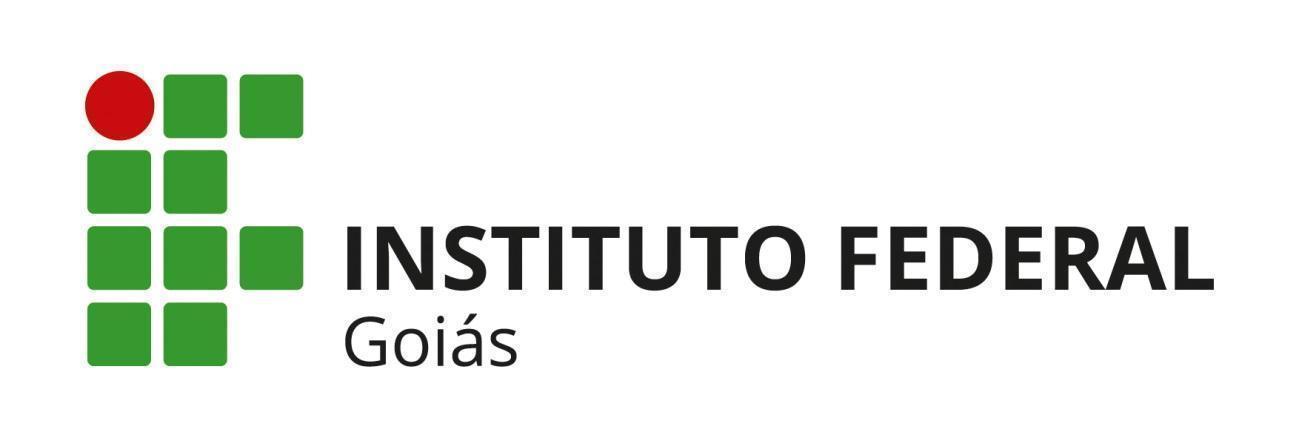 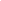 EDITAL DE PROJETO DE ENSINO Nº 03/2023ANEXO I - Modelo de estrutura para submissão do Projeto de EnsinoMINISTÉRIO DA EDUCAÇÃOSECRETARIA DE EDUCAÇÃO PROFISSIONAL E TECNOLÓGICA INSTITUTO FEDERAL DE EDUCAÇÃO, CIÊNCIA E TECNOLOGIA DE GOIÁS CÂMPUS CIDADE DE GOIÁSPROJETO DE ENSINO:xxxxxxxxxxxxxxxxxxxxxxxxxxxxxxxxxxxxx1. IDENTIFICAÇÃOInstituição;Câmpus/Departamento;Título do projeto de ensino;Integrantes (coordenador, colaboradores (se houver), estudante bolsista e voluntários (se houver) indicando em qual nível/modalidade o/a estudante está matriculado/a);Período de realização;Eixo temático, conforme item 04 deste Edital;Carga Horária;Resumo (máximo 500 palavras);Palavras-chave (3 a 5).2. JUSTIFICATIVAA justificativa deverá apresentar argumentos teóricos, dados e informações que subsidiem a elaboração da proposta e que explicitem sua relevância acadêmica, científica, educativa e social e sua articulação com as diferentes áreas do conhecimento, com as ações de extensão e a pesquisa. A justificativa deverá ser relacionada com o objetivo geral do projeto de ensino.3. OBJETIVO GERALO objetivo deverá apresentar o que se pretende alcançar com o desenvolvimento do projeto de ensino.4. OBJETIVOS ESPECÍFICOSOs objetivos específicos deverão descrever as ações necessárias para se alcançar o objetivo geral.5. CARACTERIZAÇÃO DO PÚBLICO ALVODeverá ser descrito qual o segmento da comunidade interna será atendido pelo projeto de ensino e o número de participantes.6. ESTUDANTES BOLSISTASDeverá ser apresentado quantos estudantes serão bolsistas do projeto de ensino, bem como de qual nível/modalidade.7. METODOLOGIAA Metodologia deverá apresentar os procedimentos que serão adotados para o desenvolvimento do projeto de ensino e para o alcance dos objetivos propostos.8. PLANO DE AÇÃODetalhamento do Plano de Ação de cada componente (Coordenador/a, colaborador/a e estudantes), conforme tabela abaixo (fazer uma tabela para cada componente).9. RESULTADOS ESPERADOSDeverão ser apresentados os resultados esperados para o público-alvo bem como para os estudantes bolsistas e voluntários que participarem do projeto de ensino.10. CRONOGRAMA DE EXECUÇÃOO cronograma deverá apresentar o período de desenvolvimento das ações do projeto de ensino, respeitando o prazo estabelecido neste edital.11. TABELA DE PAGAMENTO DE BOLSAS12. REFERÊNCIAS BIBLIOGRÁFICASAs referências e os títulos utilizados deverão ser listadas para a elaboração do projeto de ensinoObs.:Formatação:Utilizar fonte Times New Roman e/ou Arial, tamanho 12, com espaçamento 1,5. Formatação de citação direta/indireta e das referências de acordo com as normas da ABNT NBR 14724.NomesAÇÃOOBJETIVOPERÍODOCoordenador/a Colaborador/aEstudantes Bolsistas Estudantes Voluntários/asCoordenador/a Colaborador/aEstudantes Bolsistas Estudantes Voluntários/asBolsistasNível/modalidadeMÊSMÊSMÊSMÊS